unodc cna directory - UPDATE FORM # 6Competent AUTHORITyunodc cna directory - UPDATE FORM # 6Competent AUTHORITyunodc cna directory - UPDATE FORM # 6Competent AUTHORITyunodc cna directory - UPDATE FORM # 6Competent AUTHORITyAUTHORITy FOR SMUGGLING OF MIGRANTS BY LAND, SEA AND AIR 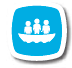 UNTOC PROTOCOL AGAINST THE SMUGGLING OF MIGRANTS – ARTICLE 8.6AUTHORITy FOR SMUGGLING OF MIGRANTS BY LAND, SEA AND AIR UNTOC PROTOCOL AGAINST THE SMUGGLING OF MIGRANTS – ARTICLE 8.6AUTHORITy FOR SMUGGLING OF MIGRANTS BY LAND, SEA AND AIR UNTOC PROTOCOL AGAINST THE SMUGGLING OF MIGRANTS – ARTICLE 8.6AUTHORITy FOR SMUGGLING OF MIGRANTS BY LAND, SEA AND AIR UNTOC PROTOCOL AGAINST THE SMUGGLING OF MIGRANTS – ARTICLE 8.6Please provide information on the authority designated, in accordance with article 8, paragraph 6 of the Protocol against the Smuggling of Migrants by Land, Sea and Air, supplementing the United Nations Convention against Transnational Organized Crime Please provide information on the authority designated, in accordance with article 8, paragraph 6 of the Protocol against the Smuggling of Migrants by Land, Sea and Air, supplementing the United Nations Convention against Transnational Organized Crime Please provide information on the authority designated, in accordance with article 8, paragraph 6 of the Protocol against the Smuggling of Migrants by Land, Sea and Air, supplementing the United Nations Convention against Transnational Organized Crime Please provide information on the authority designated, in accordance with article 8, paragraph 6 of the Protocol against the Smuggling of Migrants by Land, Sea and Air, supplementing the United Nations Convention against Transnational Organized Crime AUTHORITYAUTHORITYAUTHORITYAUTHORITY1) Name of Authority1) Name of Authority1) Name of Authority2) Name of service to be contacted2) Name of service to be contacted2) Name of service to be contacted3) Full postal address3) Full postal address3) Full postal address4) Telephone number4) Telephone number4) Telephone number5) Fax number5) Fax number5) Fax number6) 24 hour line if applicable6) 24 hour line if applicable6) 24 hour line if applicable7)  E-mail address7)  E-mail address7)  E-mail address8) Website8) Website8) Website9) Office hours (from … to  … lunch breaks from …  to  …)9) Office hours (from … to  … lunch breaks from …  to  …)9) Office hours (from … to  … lunch breaks from …  to  …)10) Time zone GMT +/-  10) Time zone GMT +/-  10) Time zone GMT +/-  11) Accepted languages for the requests 11) Accepted languages for the requests 11) Accepted languages for the requests CONTACT PERSONCONTACT PERSONCONTACT PERSONCONTACT PERSONCONTACT PERSON12) Name13) Position14) Telephone number15) Mobile phone16) Fax number17) Email addressCheck here to indicate that you authorize the United Nations Office on Drugs and Crime to use your personal data for inclusion in the password-protected Directory of Competent National Authorities.Check here to indicate that you authorize the United Nations Office on Drugs and Crime to use your personal data for inclusion in the password-protected Directory of Competent National Authorities.Check here to indicate that you authorize the United Nations Office on Drugs and Crime to use your personal data for inclusion in the password-protected Directory of Competent National Authorities.Check here to indicate that you authorize the United Nations Office on Drugs and Crime to use your personal data for inclusion in the password-protected Directory of Competent National Authorities.C.	DOMESTIC LEGISLATIONC.	DOMESTIC LEGISLATIONC.	DOMESTIC LEGISLATIONC.	DOMESTIC LEGISLATION18)  Please indicate the title/section of the domestic legislation that gives effect to the provisions of the Protocol against the Smuggling of Migrants by Land, Sea and Air, supplementing the United Nations Convention against Transnational Organized Crime.18)  Please indicate the title/section of the domestic legislation that gives effect to the provisions of the Protocol against the Smuggling of Migrants by Land, Sea and Air, supplementing the United Nations Convention against Transnational Organized Crime.